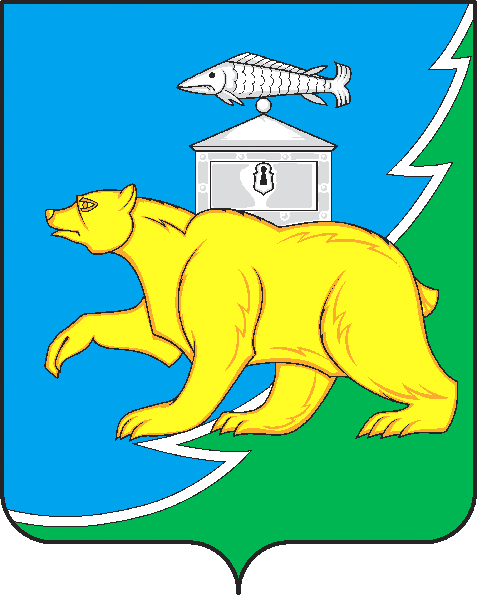 Администрация Нязепетровского муниципального района Челябинской областиП О С Т А Н О В Л Е Н И Еот 02.06.2022 г. № 440г. Нязепетровск В соответствие с постановлением Правительства Российской Федерации от 5 апреля 2022 г. № 590 "О внесении изменений в общие требования к нормативным правовым актам, муниципальным правовым актам, регулирующим предоставление субсидий, в том числе грантов в форме субсидий, юридическим лицам, индивидуальным предпринимателям, а также физическим лицам - производителям товаров, работ, услуг и об особенностях предоставления указанных субсидий и субсидий из федерального бюджета бюджетам субъектов Российской Федерации в 2022 году" администрация Нязепетровского муниципального района ПОСТАНОВЛЯЕТ:Внести в постановление администрации Нязепетровского муниципального района от 26.05.2021 г. № 440 «О порядке предоставления субсидий муниципальным унитарным предприятиям Нязепетровского муниципального района, оказывающим услуги водоснабжения и водоотведения, на частичное погашение просроченной кредиторской задолженности» следующее изменение:приложение к указанному постановлению изложить в новой редакции (прилагается).Настоящее постановление подлежит размещению на официальном сайте Нязепетровского муниципального района.Контроль за исполнением настоящего постановления возложить на заместителя главы муниципального района по экономике и финансам Горбунову М.В.Настоящее постановление вступает в силу со дня его подписания.Глава Нязепетровского муниципального района		                                                                         С.А. КравцовПРИЛОЖЕНИЕк постановлению администрации Нязепетровского муниципального района от 02.06.2022 г. № 440ПРИЛОЖЕНИЕк постановлению администрации Нязепетровского муниципального района от 26.05.2021 г. № 440ПОРЯДОКпредоставления субсидий муниципальным унитарным предприятиям Нязепетровского муниципального района, оказывающим услуги водоснабжения и водоотведения, на частичное погашение просроченной кредиторской задолженности 1. Общие положения	1.1. Настоящий Порядок разработан в соответствии со статьей 78 Бюджетного кодекса Российской Федерации,  Федеральным законом «Об общих принципах организации местного самоуправления в Российской Федерации», постановлением Правительства Российской Федерации от 18 сентября 2020 г. № 1492 «Об общих требованиях к нормативным правовым актам, муниципальным правовым актам, регулирующим предоставление субсидий, в том числе грантов в форме субсидий, юридическим лицам, индивидуальным предпринимателям, а также физическим лицам – производителям товаров, работ, услуг, и о признании утратившими силу некоторых актов Правительства Российской Федерации и отдельных положений некоторых актов Правительства Российской Федерации».1.2. Порядок определяет цели, условия и правила предоставления субсидий муниципальным унитарным предприятиям Нязепетровского муниципального района, оказывающим услуги водоснабжения и водоотведения (далее – получатель субсидии) на финансовое обеспечение следующих затрат, связанных с производственной деятельностью предприятий: - частичное погашение просроченной кредиторской задолженности по электроэнергии; - частичное погашение просроченной кредиторской задолженности по налогам и взносам во внебюджетные фонды и уплату пеней, штрафов; - частичное погашение просроченной кредиторской задолженности по приобретению топлива (уголь, дрова); - частичное погашение просроченной кредиторской задолженности по расходам на содержание гидротехнических сооружений и соответствие качества питьевой воды и стоков санитарно-эпидемиологическим правилам и нормативам СанПиН 2.3/2.4.3590-20, СанПиН 3.2.3215-14; - частичное погашение просроченной кредиторской задолженности по расходам на реализацию мероприятий по соблюдению санитарно-эпидемиологического законодательства, охраны окружающей среды и природоохранных требований в целях соответствия качества питьевой воды и стоков действующим нормативам; - частичное погашение просроченной кредиторской задолженности расходам на выплату заработной платы производственному персоналу; Целью субсидии не могут быть расходы на уплату налога на доходы физических лиц.Расходы на получение субсидии осуществляются в рамках реализации муниципальной программы «Чистая вода» на территории Нязепетровского муниципального района Челябинской области».1.3. Целью предоставления субсидий является улучшение финансового состояния муниципальных унитарных предприятий Нязепетровского муниципального района, оказывающих услуги водоснабжения и водоотведения.	1.4. Администрация Нязепетровского муниципального района является главным распорядителем бюджетных средств, до которого в соответствии с бюджетным законодательством Российской Федерации как получателем бюджетных средств доведены в установленном порядке лимиты бюджетных обязательств на предоставление субсидий на соответствующий финансовый год (далее – главный распорядитель).	1.5. Субсидия предоставляется за счет средств бюджета Нязепетровского муниципального района на указанные цели.1.6. Требования, которым должны соответствовать получатели субсидии на первое число месяца, предшествующего месяцу, в котором планируется предоставление субсидии: регистрация муниципального унитарного предприятия в едином государственном реестре налогоплательщиков;отсутствие процедуры ликвидации в отношении юридического лица, отсутствие решений арбитражных судов о признании юридического лица несостоятельным (банкротом) и об открытии конкурсного производства;получатели субсидий не должны являться иностранными юридическими лицами, а также российскими юридическими лицами, в уставном (складочном) капитале которых доля участия иностранных юридических лиц, местом регистрации которых является государство или территория, включенные в утверждаемый Министерством финансов Российской Федерации перечень государств и территорий, предоставляющих льготный налоговый режим налогообложения и (или) не предусматривающих раскрытия и предоставления информации при проведении финансовых операций (офшорные зоны) в отношении таких юридических лиц, в совокупности превышает 50 процентов;получатели субсидий не должны получать средства из бюджета бюджетной системы Российской Федерации, из которого планируется предоставление субсидии в соответствии с правовым актом, на основании иных нормативных правовых актов или муниципальных правовых актов на цели, указанные в пункте 1.2. настоящего порядка;наличие имущества, переданного органами местного самоуправления в хозяйственное ведение (оперативное управление), в том числе имущества, не приносящего доход.1.7. Сведения о субсидиях размещаются на едином портале бюджетной системы Российской Федерации в информационно-телекоммуникационной сети «Интернет» при формировании проекта решения о бюджете (проекта решения о внесении изменений в решение о бюджете).2. Условия и порядок предоставления субсидийПредоставление субсидий осуществляется на безвозмездной и безвозвратной основе за счет средств бюджета Нязепетровского муниципального района.Требования, которым должны соответствовать получатели субсидии на первое число месяца, предшествующего месяцу, в котором планируется предоставление субсидии: - регистрация муниципального унитарного предприятия в едином государственном реестре налогоплательщиков;- отсутствие процедуры ликвидации в отношении юридического лица, отсутствие решений арбитражных судов о признании юридического лица несостоятельным (банкротом) и об открытии конкурсного производства;- в реестре дисквалифицированных лиц отсутствуют сведения о дисквалифицированных руководителе, членах коллегиального исполнительного органа, лице, исполняющем функции единоличного исполнительного органа, или главном бухгалтере получателя субсидии;- получатели субсидий не должны являться иностранными юридическими лицами, а также российскими юридическими лицами, в уставном (складочном) капитале которых доля участия иностранных юридических лиц, местом регистрации которых является государство или территория, включенные в утверждаемый Министерством финансов Российской Федерации перечень государств и территорий, предоставляющих льготный налоговый режим налогообложения и (или) не предусматривающих раскрытия и предоставления информации при проведении финансовых операций (офшорные зоны) в отношении таких юридических лиц, в совокупности превышает 50 процентов;- получатели субсидий не должны получать средства из бюджета бюджетной системы Российской Федерации, из которого планируется предоставление субсидии в соответствии с правовым актом, на основании иных нормативных правовых актов или муниципальных правовых актов на цели, указанные в пункте 1.2. настоящего порядка.Для получения субсидий получатель субсидии в срок до 25-го числа месяца следующего за отчетным, представляет главному распорядителю следующие документы:письменное заявление на предоставление субсидии;выписку из единого государственного реестра налогоплательщиков (единовременно до первой выплаты);справку об отсутствии процедуры ликвидации в отношении юридического лица, отсутствии решений арбитражных судов о признании юридического лица несостоятельным (банкротом) и об открытии конкурсного производства (единовременно до первой выплаты);копии принятых к учету первичных документов (договоры на выполнение работ (услуг), счета-фактуры, акты выполненных работ, налоговые расчеты и декларации по налоговым обязательствам) и иные документы, подтверждающие расходы.Копии документов должны быть заверены получателем субсидии в установленном порядке.2.3. Управление экономического развития, сельского хозяйства и туризма администрации Нязепетровского района (далее по тексту – УЭР) в срок, не превышающий 10 рабочих дней с момента предоставления организацией полного пакета документов, в соответствии с п. 2.2. настоящего Порядка, проводит экспертизу представленных документов на предмет соответствия целям и условиям предоставления субсидии и выдает письменное заключение о предоставлении субсидии или об отказе в предоставлении субсидии.УЭР доводит результаты экспертизы до получателя субсидии в форме письменного уведомления в течение 5 календарных дней с момента принятия решения.2.4. В случае несоответствия представленных документов требованиям, установленным настоящим Порядком, УЭР в десятидневный срок после получения заявления и необходимых документов, письменно уведомляет получателя субсидии о приостановлении рассмотрения заявления на предоставление субсидии с указанием причин.2.5. Получатель субсидии не позднее 3-х дней с момента получения уведомления о приостановлении рассмотрения заявления на предоставление субсидии приводит документы в соответствие с требованиями, указанными в уведомлении и повторно направляет в УЭР.  Если получателем субсидии документы не направлены повторно в установленный срок, принимается решение об отказе в предоставлении субсидии.2.6. Решение об отказе в предоставлении субсидий принимается в следующих случаях:отсутствие денежных средств на указанные цели в бюджете Нязепетровского муниципального района;несоответствие получателя субсидии критериям отбора, предусмотренными настоящим Порядком;несоответствие представленных документов требованиям, указанным в п. 2.2 настоящего Порядка;непредставление документов в объеме, предусмотренном п.2.2 настоящего Порядка;установление факта недостоверности представленной получателем субсидии информации. 2.7. При принятии положительного решения о предоставлении субсидий главный распорядитель и получатель субсидии заключают соглашение о предоставлении субсидии в соответствии с типовой формой, установленной финансовым управлением администрации Нязепетровского муниципального района.2.8. Основанием для предоставления субсидий является соглашение, заключение УЭР и распоряжение администрации Нязепетровского муниципального района о выплате субсидии.2.9.	Субсидия перечисляется получателю субсидии на основании заявки главного распорядителя, представленной в финансовое управление администрации Нязепетровского муниципального района, на счета, указанные получателем субсидии.2.10. Размер субсидии рассчитывается исходя из наличия денежных средств на указанные цели в бюджете Нязепетровского муниципального района и необходимой суммой, подтвержденной документами, указанными в пункте 2.3, на финансовое обеспечение затрат, связанных с производственной деятельностью муниципального унитарного предприятия.2.11. Получатель субсидии несет ответственность за нецелевое и неэффективное использование бюджетных средств, а также за несвоевременное предоставление отчетности об использовании средств бюджета муниципального района в соответствии с действующим законодательством и соглашением о предоставлении субсидии.2.12. Контроль (мониторинг) за соблюдением условий и порядка предоставления субсидий, осуществляет главный распорядитель, предоставляющий субсидию, в соответствии с действующим законодательством.2.13. Главный распорядитель бюджетных средств, предоставляющий субсидию осуществляет обязательную проверку порядка и условий предоставления субсидий, в том числе в части достижения результатов предоставления субсидии.2.14. Полученная субсидия подлежит возврату в бюджет Нязепетровского муниципального района в случаях:неисполнения (ненадлежащего исполнения) получателем субсидии обязательств, предусмотренных соглашением о предоставлении субсидии;ликвидации, реорганизации, несостоятельности (банкротства) получателя субсидий.2.15. В случае выявления факта нецелевого использования субсидий, а также предоставления недостоверных сведений для получения субсидий, субсидия подлежит возврату в бюджет Нязепетровского муниципального района в течение 10 календарных дней с момента получения требования о возврате субсидий, выставленного главным распорядителем.2.16. В случае отказа от добровольного возврата субсидий в установленный срок главный распорядитель готовит и направляет в Арбитражный суд Челябинской области исковое заявление о взыскании необоснованно полученных сумм субсидий.2.17. В случае уменьшения главному распорядителю как получателю ранее доведенных лимитов бюджетных обязательств, указанных в пункте 1.4. настоящего Порядка, приводящего к невозможности предоставления субсидии в размере, определенном в соглашении, в него включаются условия о согласовании новых условий соглашения или расторгается соглашение при недостижении согласия по новым условиям.2.18. Результатом предоставления субсидии является устойчивая деятельность муниципального унитарного предприятия по оказанию услуг водоснабжения и водоотведения населению Нязепетровского муниципального района.2.19. Счета, на которые перечисляется субсидия, указывается в соглашении о предоставлении субсидии.2.20. Получатель субсидии не вправе приобретать за счет полученных средств иностранной валюты, за исключением операций, осуществляемых в соответствии с валютным законодательством Российской Федерации при закупке (поставке) высокотехнологичного импортного оборудования, сырья и комплектующих изделий, а также связанных с достижением результатов предоставления этих средств иных операций, определенных настоящим Порядком.2.21. Получатель субсидии имеет возможность осуществления расходов, источником финансового обеспечения которых являются не использованные в отчетном финансовом году остатки субсидий, при принятии главным распорядителем как получателем бюджетных средств по согласованию с финансовым управлением администрации Нязепетровского муниципального района решения о наличии потребности в указанных средствах.2.22. Органы муниципального финансового контроля осуществляют проверку порядка и условий предоставления субсидий, в том числе в части достижения результатов предоставления субсидии, в соответствии со статьей 269.2 Бюджетного кодекса Российской Федерации.3. Требования об осуществлении контроля за соблюдением условий, целей и порядка предоставления субсидий и ответственности за их нарушение3.1. Администрация Нязепетровского муниципального района как получатель бюджетных средств осуществляет обязательную проверку условий, целей и порядка предоставления субсидий получателями субсидии.3.2. В случае нарушения получателем субсидии условий, установленных при предоставлении субсидии, выявленных в том числе по фактам проверок, проведенных главным распорядителем, осуществляется возврат средств субсидий в бюджет бюджетной системы Российской Федерации, из которого предоставлены субсидии.СОГЛАСОВАНО:Исполнитель  ______________ Л.Г.Пенькова,                                                       начальник  управления экономического                                                       развития, сельского хозяйства и туризма администрации муниципального района               О внесении изменения в постановление администрации Нязепетровского муниципального района от 26.05.2021 г. № 440Заместитель главы муниципального района по экономике и финансамМ.В. ГорбуноваПравовой отделадминистрации ______________Управляющий делами администрации Л.С. ЦыпышеваРазослать:В бумажном вариантеДелоВ электронном вариантеУправление эконом. развитияУправление эконом. развитияКарпов М.П.Горбунова М.В.УЖКХМУП Водоканал